 Classified Advertising NetworkPlease insert these adsBetween July 3 - 9To:		ClassifiedsFrom: 	Shawn Goldsby    		(317) 803-4772Date: 	June 28, 2022Re:		ICAN ADS21 ICAN ADS FOR THE 07.03.22 WEEKA big thank youto the member Newspapers that SOLD ads:Indiana Classified Advertising NetworkFor Insertion:  07.03.22 – 07.09.22ADVERTISERS: You can place a 25-word classified ad in more than 140 newspapers across the state for as little as $340.00 with one order and paying with one check through ICAN, Indiana Classified Advertising Network.  For Information contact the classified department of your local newspaper or call ICAN direct at  Press Association, (317) 803-4772.DOGS, PETS OR LIVESTOCKUse Happy Jack® Kennel Dip as an area spray to control lyme disease ticks, fleas, stable flies, & mosquitoes where they breed. At Tractor Supply® (www.fleabeacon.com)Pickup from 6.26.22FOR SALE - SERVICES & MISCELLANEOUSDISH Network. $64.99 for 190 Channels! Blazing Fast Internet, $19.99/mo. (where available.) Switch & Get a FREE $100 Visa Gift Card. FREE Voice Remote. FREE HD DVR. FREE Streaming on ALL Devices. Call today! 1-855-551-9764Pickup from 6.26.22DIRECTV Stream - Carries the Most Local MLB Games! CHOICE Package, $89.99/mo for 12 months. Stream on 20 devices in your home at once. HBO Max included for 3 mos (w/CHOICE Package or higher.) No annual contract, no hidden fees! Some restrictions apply. Call IVS 1-844-412-9997Pickup from 6.26.22DIRECTV for $79.99/mo for 12 months with CHOICE Package. Watch your favorite live sports, news & entertainment anywhere. First 3 months of HBO Max, Cinemax, Showtime, Starz and Epix included! Directv is #1 in Customer Satisfaction (JD Power & Assoc.) Some restrictions apply. Call 1-888-885-8931Pickup from 6.26.22Earthlink High Speed Internet. As Low As $49.95/month (for the first 3 months.) Reliable High Speed Fiber Optic Technology. Stream Videos, Music and More! Call Earthlink Today 1-855-977-7069Pickup from 6.26.22High-Speed Internet. We instantly compare speed, pricing, availability to find the best service for your needs. Starting at $39.99/month! Quickly compare offers from top providers. Call 1-844-961-0666Pickup from 6.26.224G LTE Home Internet Now Available!  Get GotW3 with lightning fast speeds plus take your service with you when you travel!  As low as $109.99/mo! 1-877-327-0930Pickup from 6.26.22Smart Home Installations? Geeks on Site will install your WIFI, Doorbells, Cameras, Home Theater Systems & Gaming Consoles. $20 OFF coupon 42537! (Restrictions apply) 855-668-0067Pickup from 6.26.22   Thinking about installing a new shower? American Standard makes it easy. FREE design consultation. Enjoy your shower again! Call 1-855-475-0534 today to see how you can save $1,000 on installation, or visit www.newshowerdeal.com/hoosier  Pickup from 6.26.22 HEALTH/MEDICALLIVE PAIN FREE with CBD products from AceWellness. We guarantee highest quality, most competitive pricing on CBD products. Softgels, Oils, Skincare, Vape & more. Coupon Code: PRINT20 Call Now 833-226-3105Pickup from 6.26.22ATTENTION OXYGEN THERAPY USERS! Inogen One G4 is capable of full 24/7 oxygen delivery. Only 2.8 pounds. FREE information kit. Call 855-965-4916Pickup from 6.26.22Portable Oxygen Concentrator May Be Covered by Medicare! Reclaim independence and mobility with the compact design and long-lasting battery of Inogen One. Free information kit! Call 877-930-3271Pickup from 6.26.22INSURANCEGuaranteed Life Insurance! (Ages 50 to 80). No medical exam. Affordable premiums never increase. Benefits never decrease. Policy will only be cancelled for non-payment. 833-535-1043Pickup from 6.26.22NOTICESDONATE YOUR CAR TO CHARITY! FAST FREE PICKUP-24 HR RESPONSE! Help Children in Need, Support Breast Cancer Education/Prevention or Veterans. Tax Deduction 844-820-9099Pickup from 6.26.22DIAGNOSED WITH LUNG CANCER? You may qualify for a substantial cash award. NO Obligation, NO risk! We've recovered millions. Let us help you!! Call 24/7, 844-284-4920Pickup from 6.26.22REAL ESTATELooking to SELL your Home? Save time & money, connect with the Top Agents in your area to get more MONEY and close FASTER! Call 317-854-9781Pickup from 6.26.22SERVICESWesley Financial Group, LLC - Timeshare Cancellation Experts - Over $50,000,000 in timeshare debt and fees cancelled in 2019. Get free informational package and learn how to get rid of your timeshare! Free consultations. Over 450 positive reviews. Call 877-329-1207Pickup from 6.26.22Denied Social Security Disability? Appeal! If you’re 50+, filed for SSD and denied, our attorneys can help get you approved! No money out of pockets! Call 1-855-995-4758Pickup from 6.26.22SERIOUSLY INJURED in an AUTO ACCIDENT? Let us fight for you! Our network has recovered millions for clients! Call today for a FREE consultation! 844-517-6414Pickup from 6.26.22Never Pay For Covered Home Repairs Again! Complete Care Home Warranty COVERS ALL MAJOR SYSTEMS AND APPLIANCES. 30 DAY RISK FREE. $200.00 OFF 2 FREE Months! 1-855-408-3894Pickup from 6.26.22Become a Published Author. We want to Read Your Book! Dorrance Publishing-Trusted by Authors Since 1920 Book manuscript submissions currently being reviewed. Comprehensive Services: Consultation, Production, Promotion and Distribution Call for Your Free Author`s Guide 1-888-965-1444 or visit dorranceinfo.com/hoosierPickup from 6.26.22End of ICAN 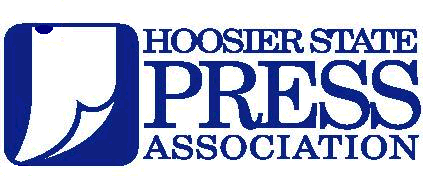 